Grade 2/3      June 1 – 5Grade Three Social StudiesProvincial Flag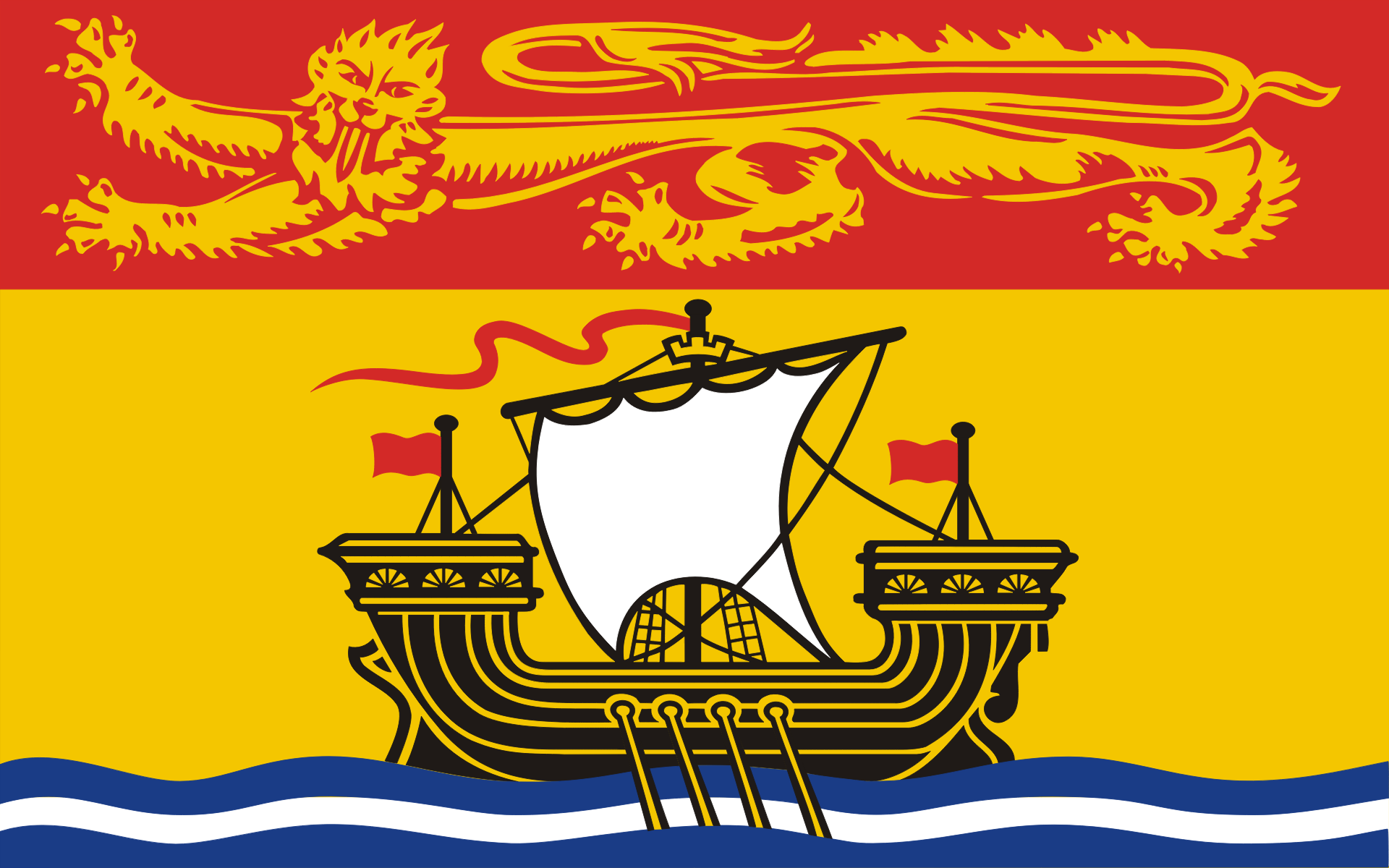 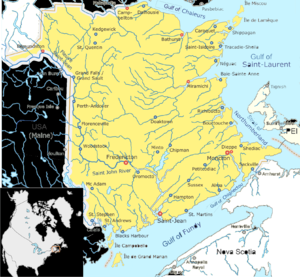 